National Specialty 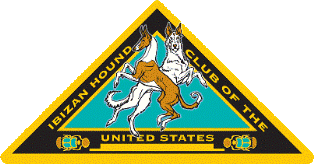  	Futurity Stakes 	 FORM # 1 – Bitch Nomination 	Futurity Committee Chair  Pam FuscoUpcoming Futurity Events:  Check the appropriate box.  Determine event year using the whelping eligibility dates listed below for each upcoming event. 2020– National Specialty:  Whelped between March 11, 2019 & March 9, 2020 (Event Date 9/10/20)   2021– National Specialty: Whelped between March 10, 2020 & March 15, 2021 (Event Date 9/16/21) Summary of Bitch Nomination Rules:   Bitch nominations shall be made by providing this form which must include all information.   Bitches must be nominated exactly as ownership is recorded by AKC.  If bitch has been leased, the nomination must be made by the lessee and recorded owner must be designed.   Bitch nominations must be received by the designated Futurity Chairperson BEFORE PUPPIES ARE WHELPED.  Must be postmarked prior to whelping date; postmark or email date governs acceptance.  If you have missed this deadline you may still submit a nomination by paying a Penalty Fee, see below.  See EXCEPTION NOTE BELOW)  All fees must be paid prior to acceptance of nomination. For use by Futurity Committee NAME OF NOMINATED BITCH: BITCH AKC #: BITCH AKC #: DATE OF BREEDING: EXPECTED DATE OF WHELP:   EXPECTED DATE OF WHELP:   NAME OF SIRE NAME OF SIRE NAME OF SIRE NAME OF BREEDER OR LESSEE ADDRESS ADDRESS EMAIL: PHONE #: PHONE #: *EXCEPTION FOR LATE BITCH NOMINATIONS:  Litters from un-nominated bitches may be nominated as long as litter nomination is received by the Futurity Chairperson before puppies are TWO MONTHS OF AGE.   Postmark or email date will govern acceptance.  A penalty Fee of $20.00 plus the Bitch and Litter Nomination Fees of $10.00 Each (Total= $40.00) must accompany Litter Nomination Form. *2020 EXCEPTION FOR LATE NOMINATIONS – No late fees will be charged for litters born before November 1, 2019.*EXCEPTION FOR LATE BITCH NOMINATIONS:  Litters from un-nominated bitches may be nominated as long as litter nomination is received by the Futurity Chairperson before puppies are TWO MONTHS OF AGE.   Postmark or email date will govern acceptance.  A penalty Fee of $20.00 plus the Bitch and Litter Nomination Fees of $10.00 Each (Total= $40.00) must accompany Litter Nomination Form. *2020 EXCEPTION FOR LATE NOMINATIONS – No late fees will be charged for litters born before November 1, 2019.*EXCEPTION FOR LATE BITCH NOMINATIONS:  Litters from un-nominated bitches may be nominated as long as litter nomination is received by the Futurity Chairperson before puppies are TWO MONTHS OF AGE.   Postmark or email date will govern acceptance.  A penalty Fee of $20.00 plus the Bitch and Litter Nomination Fees of $10.00 Each (Total= $40.00) must accompany Litter Nomination Form. *2020 EXCEPTION FOR LATE NOMINATIONS – No late fees will be charged for litters born before November 1, 2019.BITCH NOMINATION FEE:           $10.00  Note:  Penalty Fee of $20 imposed if form is submitted AFTER THE WHELP for DATE (see Litter Nomination Form for payment information). PAYMENT METHOD:  Check Enclosed (payable to IHCUS Futurity) PayPal - Invoice will be sent. Must be paid within 5 days of issuance.  Note:  A PayPal transaction fee will be imposed BITCH NOMINATION FEE:           $10.00  Note:  Penalty Fee of $20 imposed if form is submitted AFTER THE WHELP for DATE (see Litter Nomination Form for payment information). PAYMENT METHOD:  Check Enclosed (payable to IHCUS Futurity) PayPal - Invoice will be sent. Must be paid within 5 days of issuance.  Note:  A PayPal transaction fee will be imposed     Send all Futurity Nominations to:Pam Fusco3451 S Grosvenor HwyPalmyra, MI  49268(734) 957-6200futurity@ihcus.org    Send all Futurity Nominations to:Pam Fusco3451 S Grosvenor HwyPalmyra, MI  49268(734) 957-6200futurity@ihcus.orgBITCH NOMINATION FEE:           $10.00  Note:  Penalty Fee of $20 imposed if form is submitted AFTER THE WHELP for DATE (see Litter Nomination Form for payment information). PAYMENT METHOD:  Check Enclosed (payable to IHCUS Futurity) PayPal - Invoice will be sent. Must be paid within 5 days of issuance.  Note:  A PayPal transaction fee will be imposed BITCH NOMINATION FEE:           $10.00  Note:  Penalty Fee of $20 imposed if form is submitted AFTER THE WHELP for DATE (see Litter Nomination Form for payment information). PAYMENT METHOD:  Check Enclosed (payable to IHCUS Futurity) PayPal - Invoice will be sent. Must be paid within 5 days of issuance.  Note:  A PayPal transaction fee will be imposed Date Received: Payment Received: Assigned Bitch Nomination #: 